السيرة الذاتية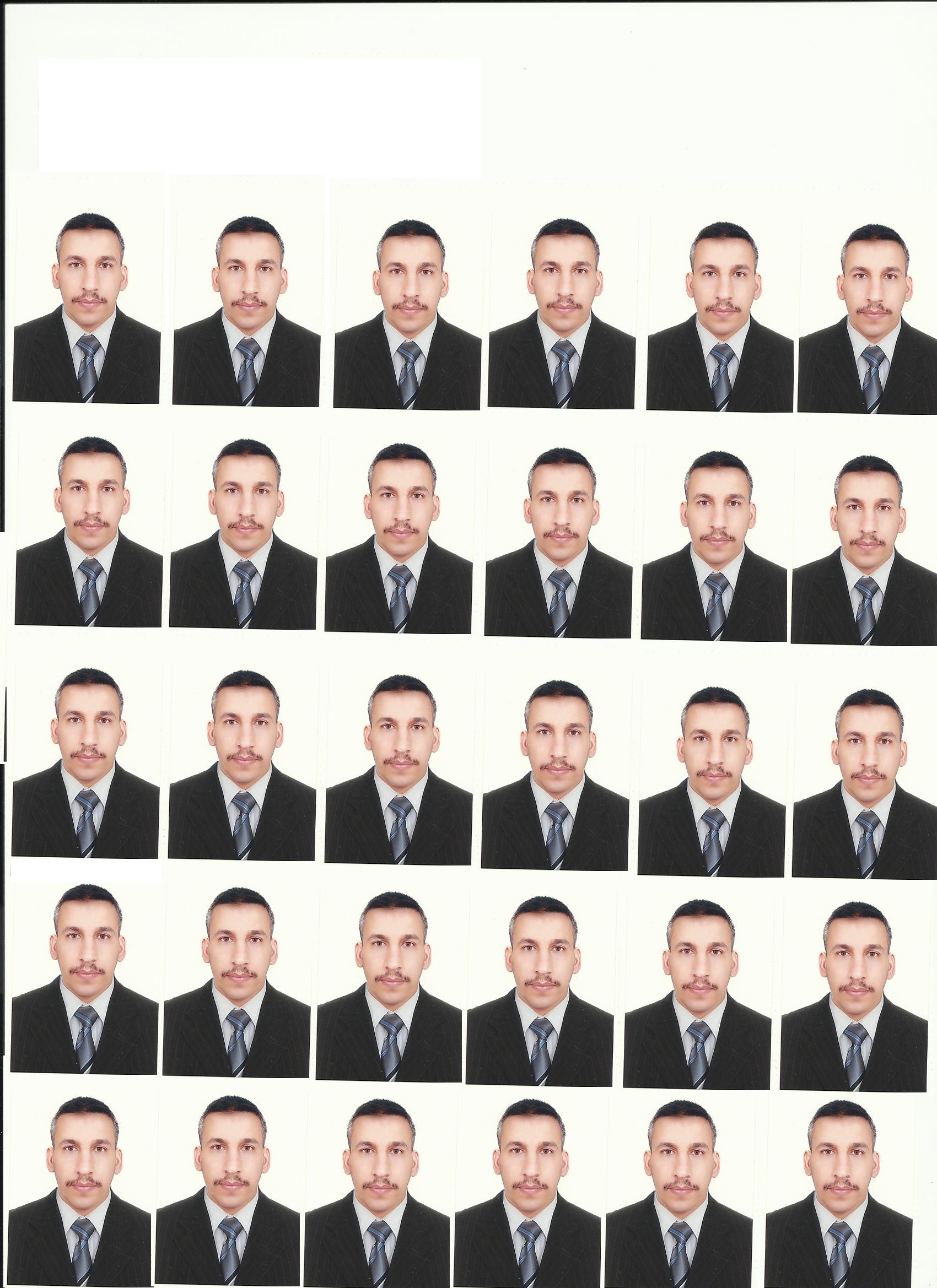 الاسم : أ. م. د . طه حمّاد مخلف حمّادي الجنابيالعنوان الدائم : العراق / الموصل الحالة الزوجية :متزوج ، وله أربعة أطفال .تاريخ الولادة : 1976مالهاتف : ( 07723421600 )البريد الالكتروني :taha.doctor@yahoo.comدكتوراه كلية العلوم الإسلامية /جامعة بغداد 27/12/2005مشغل منصب معاون العميد للشؤون العلمية والطلبة / كلية العلوم الإسلامية / جامعة ديالى للفترة من 2009 ولغاية 2012 ، والآن عضو هيئة التدريس في كلية العلوم الاسلامية بجامعة الموصل .حاصل على أكثر من 30 كتاب شكر.الخبرات العلمية : حاصل على إجازة في القرآن الكريم برواية حفص عن عاصم عن الشيخ إبراهيم المشهداني(حفظه الله) من علماء الموصل ،وكذلك إجازة حديثية برواية الكتب الستة عن الشيخ عدنان الطائي رحمه الله، وحاصل على اجازة عامة من علامة الموصل الشيخ أكرم عبد الوهاب (حفظه الله) أسماء البحوث المنشورة :الخطأ في الاجتهاد عند الأصوليينحال المفتي وأثره على المستفتيالسنة التقريرية – أحكام أصولية ونماذج تطبيقيةمجالات التجديد الأصولي النافعة لطلبة العلوم الشرعيةقياس الشبه عند الأصوليين – أحكام أصولية وماذج تطبيقية - شارك في كثير من المؤتمرات داخل العراق وخارجه